Внимание ВСЕМ! ‼📣Уважаемые жители и гости Ленинградской области!20 июля 2022 года с 10 до 12 часов, проводится комплексная проверка готовности системы оповещения Ленинградской области об угрозе возникновения или о возникновении чрезвычайных ситуаций на территории Ленинградской области.По плану проводимой комплексной проверки будут задействованы телевизионные и радиотрансляционные сети вещания, электросирены и громкоговорители, передана речевая информация в муниципальных районах (городском округе) Ленинградской области, а также по каналам телевидения с 10:43 до 10:44 (продолжительностью до 1 минуты) будет демонстрироваться проверочный видеоролик МЧС России.В ходе проведения комплексной проверки просим жителей и гостей Ленинградской области СОХРАНЯТЬ СПОКОЙСТВИЕ.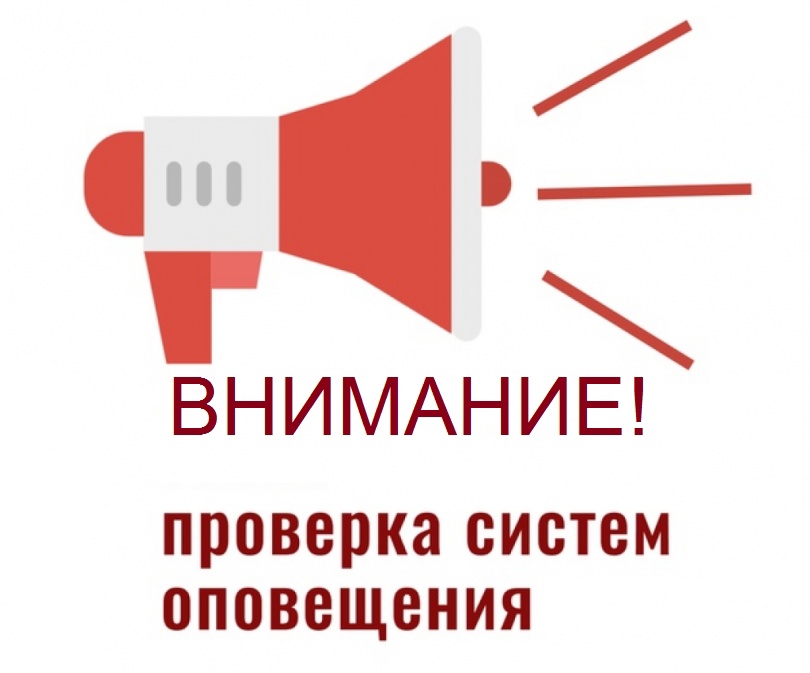 